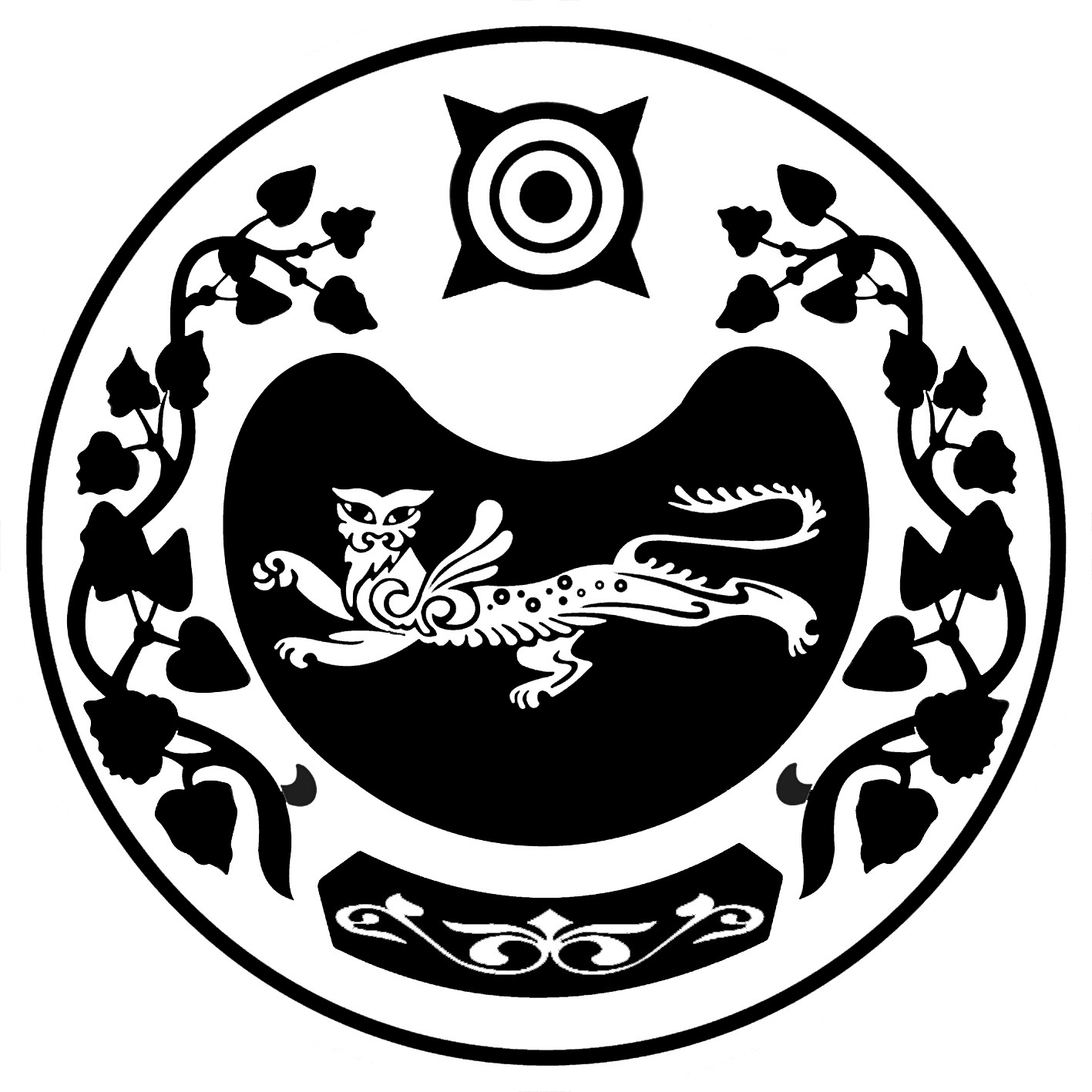  РОССИЯ ФЕДЕРАЦИЯЗЫ	         РОССИЙСКАЯ ФЕДЕРАЦИЯХАКАС РЕСПУБЛИКАЗЫ  	                    РЕСПУБЛИКА ХАКАСИЯАFБАН ПИЛТIРI АЙМАFЫ	                    УСТЬ-АБАКАНСКИЙ РАЙОНРАСЦВЕТ ААЛ ЧÖБIНIН		         АДМИНИСТРАЦИЯУСТАF – ПАСТАА                                        РАСЦВЕТОВСКОГО СЕЛЬСОВЕТА                                          П О С Т А Н О В Л Е Н И Е               от  21.09.2021г.     № 236-пп. РасцветО создании комиссии по оценкепричиненного ущерба имуществуграждан в результате чрезвычайных ситуаций природного и техногенногохарактера на территории МО Расцветовский сельсовет В соответствии со статьей 18 Федерального закона от 21.12.1994 г.№ 68-ФЗ «О защите населения территории от чрезвычайных ситуаций природного и техногенного характера», руководствуясь постановлением Правительства Республики Хакасия от 09.08.2012г. № 525 «О порядке предоставления бюджетных средств из резервного фонда Правительства Республики Хакасия по предупреждению и ликвидации чрезвычайных ситуаций и последствий стихийных бедствий и признании утратившим силу некоторых постановлений Республики Хакасия», в целях защиты  прав и интересов граждан, руководствуясь Уставом муниципального образования Расцветовский сельсовет,  Администрация Расцветовского сельсовета ПОСТАНОВЛЯЕТ:          1. Создать комиссию по оценке причиненного ущерба имуществу граждан в результате чрезвычайных ситуаций природного и техногенного характера.          2. Утвердить состав комиссии по оценке причиненного ущерба имуществу граждан в результате чрезвычайных ситуаций природного и техногенного характера на территории муниципального образования Расцветовский сельсовет (приложение 1).          3. Утвердить Положение о комиссии по оценке причиненного ущерба имуществу граждан в результате чрезвычайных ситуаций природного и техногенного характера (приложение 2).          4. Обнародовать настоящее постановление на официальном сайте Администрации Расцветовского сельсовета.          5.     Контроль за исполнением постановления оставляю за собой. Глава  Расцветовского сельсовета                                                       А.В.Мадисон                                                                                                                       Приложение 1 к постановлению АдминистрацииРасцветовского сельсовета от   21.09.2021г.  № 236-пСОСТАВкомиссии по оценке причиненного ущерба имуществу граждан в результате чрезвычайных ситуаций природного и техногенного характера                                                                                                                       Приложение 2 к постановлению Администрации Расцветовского сельсовета от    21.09.2021г. № 236-пПоложениео комиссии по оценке причиненного ущерба имуществу граждан в результате чрезвычайных ситуаций природного и техногенного характера.1. Общие положения
1.1. Настоящее Положение определяет порядок создания и деятельности комиссии по оценке причиненного ущерба имуществу граждан в результате чрезвычайных ситуаций природного и техногенного характера (далее - комиссия).1.2. Межведомственная комиссия в своей деятельности руководствуется Конституцией Российской Федерации, законами и иными нормативными правовыми актами Российской Федерации и Республики Хакасия, Уставом муниципального образования Расцветовский сельсовет, в том числе настоящим Положением.2. Порядок организации деятельности комиссии
2.1.  Комиссия создается Администрацией Расцветовского сельсовета в составе председателя комиссии, секретаря комиссии, а также иных членов комиссии. Председателем комиссии является Глава Расцветовского сельсовета. В отсутствие секретаря комиссии на заседании его функции выполняет любой член комиссии, уполномоченный председателем комиссии на выполнение таких функций.2.2. Заседания комиссии проводит председатель или по его поручению должностное лицо назначаемое распоряжением Главы Расцветовского сельсовета.
2.3. Заседания комиссии, в том числе выездные, проводятся по мере необходимости.2.4. Заседание комиссии считается правомочным, если на нем присутствует не менее половины ее членов.2.5. Заседания комиссии оформляются протоколом, который ведет секретарь. Протокол подписывается председателем комиссии и секретарем.
2.6.  Комиссия осуществляет проверку представленных заявителями документов, осуществляет осмотр имущества заявителей, пострадавшего от воздействия чрезвычайных ситуаций природного и техногенного характера, и составляет акт осмотра имущества согласно приложению к настоящему Положению.        Акт осмотра имущества составляется секретарем комиссии в двух экземплярах, подписывается всеми членами комиссии и заявителем, утверждается Главой Расцветовского сельсовета.        Один экземпляр акта осмотра имущества не позднее 3 (трех) дней с момента составления вручается заявителю для дальнейшего представления в составе документов в комиссию по предупреждению и ликвидации чрезвычайных ситуаций и обеспечению пожарной безопасности Усть-Абаканского района для подготовки предложения для администрации Усть-Абаканского района по использованию муниципального резерва материальных ресурсов для ликвидации чрезвычайных ситуаций на территории муниципального образования Расцветовский сельсовет.         Второй экземпляр акта остается на хранение в комиссии при Администрации Расцветовского сельсовета.2.7 Состав комиссии утверждается постановлением Администрации Расцветовского сельсовета.3. Функции и задачи  комиссии
3.1. Основной задачей комиссии является определение ущерба от возможных чрезвычайных ситуаций природного и техногенного характера на территории муниципального образования Расцветовский сельсовет. 3.2.  Функции комиссии:          проведение осмотра имущества, пострадавшего от воздействия чрезвычайных ситуаций природного и техногенного характера и принадлежащего физическим лицам, имеющим регистрацию по месту жительства или по месту пребывания на территории муниципального образования Расцветовский сельсовет (далее - заявители);          определение ущерба, причиненного имуществу заявителей, от воздействия чрезвычайных ситуация природного и техногенного характера на территории муниципального образования Расцветовский сельсовет;          взаимодействие с комиссией по предупреждению и ликвидации чрезвычайных ситуаций и обеспечению пожарной безопасности муниципального образования Расцветовский сельсовет.4. Права комиссии
4.1. Комиссия в пределах своей компетенции имеет право:4.1.1. запрашивать в установленном порядке от территориальных органов, федеральных органов исполнительной власти, органов исполнительной власти республики Хакасия, органов местного самоуправления муниципальных образований Республики Хакасия, юридических и физических лиц информацию по вопросам своей деятельности.
4.1.2.  В целях составления  акта осмотра имущества истребовать у заявителей правоустанавливающие документы на имущество, пострадавшее от воздействия чрезвычайных ситуаций природного и техногенного характера.4.1.3.  Осуществлять осмотр имущества, пострадавшего от воздействия чрезвычайных ситуаций природного и техногенного характера, принадлежащего заявителям.Приложение 1к Положению о комиссии
по определению причиненного ущерба имуществу граждан врезультате чрезвычайных ситуаций природного и техногенногохарактера на территории муниципального образованияРасцветовский сельсовет
УТВЕРЖДАЮГлава Расцветовского сельсовета___________________________«___»______________20___годаАктосмотра имущества физических лиц, пострадавшего от воздействия чрезвычайных ситуаций природного и техногенного характера«_____»_______________20_____г.
   Комиссия по определению ущерба от возможных чрезвычайных ситуаций природного техногенного характера на территории Расцветовского сельсовета, в составе:составили настоящий акт о нижеследующем:В результате чрезвычайной ситуации (указываются основные параметры чрезвычайной ситуации: тип ЧС; дата, время ЧС; место ЧС) был причинен ущерб имуществу физического лица (Ф.И.О., адрес регистрации по месту жительства), который выражается в следующем:___________________________________________________________________            ____________________________________________________________________
           ____________________________________________________________________
           ____________________________________________________________________Комиссия установила, что указанное имущество принадлежит лицу на праве__________________________, что подтверждается______________Подписи членов комиссии: _________________(____________________)                                           __________________(_____________________)                                                                    __________________(____________________)           Подпись заявителя:           __________________(____________________)Приложение N 2
к Положению о комиссии
по определению причиненного ущерба имуществу граждан врезультате чрезвычайных ситуаций природного и техногенногохарактера на территории муниципального образованияРасцветовский сельсовет

ЖУРНАЛ РЕГИСТРАЦИИ
 заявлений граждан в комиссию по оценке причиненного ущерба имуществу граждан в результате чрезвычайных ситуаций природного и техногенного характераМадисон Анна Васильевнас правом решающего голосаГлава Расцветовского сельсовета, председатель комиссииМезенкова Евгения Анатольевнас правом решающего голосаспециалист 1 категории Администрации Расцветовского сельсовета, секретарь комиссииМорозова Лариса Владимировнас правом решающего голосаспециалист 1 категории Администрации Расцветовского сельсовета, член  комиссииКрежевских Галина Алексеевнас правом решающего голосаэкономист Администрации Расцветовского сельсовета, член комиссииГнеденков Игорь Анатольевичс правом решающего голоса (по согласованию) Начальник отдела по ГО и ЧС администрации Усть-Абаканского района№Ф.И.О.ДолжностьN п/пДата регистрации заявления, заключения органа государственного контроля (надзора)Наименование (фамилия, имя, отчество) заявителяМесто нахождения помещения (многоквартирного дома)Дата рассмотрения на заседании комиссииРеквизиты заключения комиссииДата уведомления заявителя (органа государственного контроля (надзора)о принятом решении12345681.2....